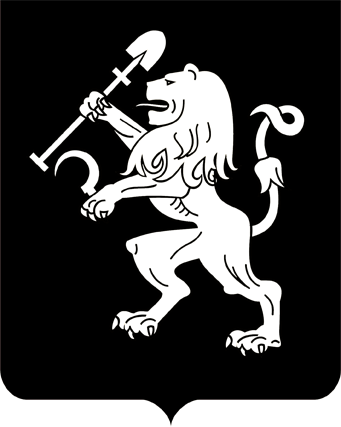 АДМИНИСТРАЦИЯ ГОРОДА КРАСНОЯРСКАПОСТАНОВЛЕНИЕО внесении изменения в постановление администрациигорода от 03.03.2014 № 104В связи с избранием Главы города Красноярска, руководствуясь статьями 41, 58, 59 Устава города Красноярска, ПОСТАНОВЛЯЮ:1. Внести изменение в приложение 2 к постановлению администрации города от 03.03.2014 № 104 «О комиссии по предупреждению         и ликвидации чрезвычайных ситуаций и обеспечению пожарной                  безопасности города Красноярска», изложив должность члена комиссии Логинова Владислава Анатольевича в следующей редакции: «Глава            города Красноярска, председатель комиссии». 2. Настоящее постановление опубликовать в газете «Городские новости» и разместить на официальном сайте администрации города.Глава города                                                                               В.А. Логинов       23.09.2022№ 850